Open Hands, Open Access Deaf-Blind Intervener Learning Modules 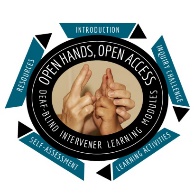 Module: Understanding Communication PrinciplesIntervener Journal This journal is a way for you to note ideas or thoughts that you have as you proceed through the module. It also includes some questions that you will be directed to from specific sections of the module.Before you use this journal, save a copy to your computer or other location.If you are taking the module with an instructor, you can share it with her/him. If you are taking this module on your own, simply keep it as a record of your thinking.Name: Date: Inquiry Challenge QuestionsYou have just watched Chris Montgomery describe a beautiful conversation between Pamela and Tania about a wax sculpture that they created. Please respond to the following questions.What was the context or setting for the conversation between Tania and Pamela?What does Chris share that indicates that this was a mutually enjoyable conversation?How were Tania and Pamela communicating? Learning Activity 1 Reflection QuestionsTake a few minutes to reflect on your own everyday communication experiences. Jot down a few quick notes in response to the following questions:How do you communicate with others? How do you communicate with little ones who do not yet speak much?What makes communication interactions memorable or enjoyable for you? Revisiting the Inquiry Challenge QuestionsBased on what you heard in the video “Chris’s Reflections” and what you have learned in this module, think about, and respond to the following questions.Which senses were involved in Tania and Pamela’s experience? What were the essential elements of the experience that made it possible for them to deeply immerse themselves in the experience together and in their communication with each other? What is your personal “take away” from their conversation and from this module?